Determining the Area of Triangles and ParallelogramsDetermining the Area of Triangles and ParallelogramsDetermining the Area of Triangles and ParallelogramsDetermining the Area of Triangles and ParallelogramsExplains the relationships between the area of a rectangle and a triangleI drew a diagonal of the rectangle and divided the rectangle in two equal triangles. Area rectangle = 50 cm2Area triangle = 25 cm2So, the area of a triangle is one-half the area of a rectangle.A = b × h ÷ 2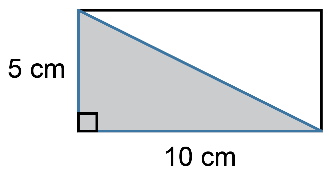 Uses triangle area formula to determine a missing measure What is the base of a triangle with area of 36 cm2 and height of 6 cm?I used the area formula for a triangle.  A = bh36 =  × b × 636 = 3 × b  = b b = 12The base of the triangle is 12 cm.Explains the relationships between the area of a rectangle and a parallelogram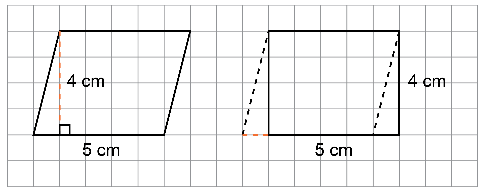 I cut a triangle from end of the parallelogram and moved it to the other end.The area of the parallelogram was rearranged to form a rectangle, and no area was lost. So, the area of a parallelogram is the same as the area of a rectangle, 20 cm2.A = b × hUses parallelogram area formula to determine a missing measureWhat is the base of a parallelogram with area of 36 cm2 and height of 
6 cm?  A = bh36 = b × 6  = b  b = 6The base of the parallelogram 
is 6 cm.Observations/DocumentationObservations/DocumentationObservations/DocumentationObservations/Documentation